KONAK BELEDİYESİ GENÇLİK MECLİSİ 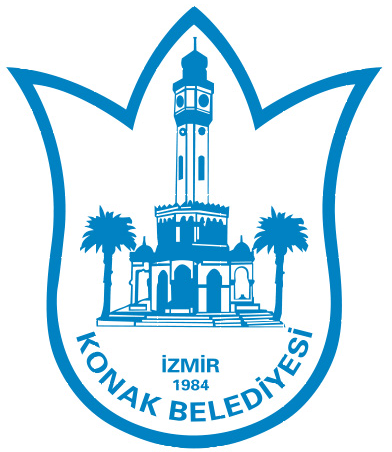 ÜYELİK BAŞVURU FORMUAdı:		Soyadı:		Doğum Tarihi (gün/ay/yıl):		E-posta:		Adres:		Telefon:		Mezuniyet Durumu:		Mezun Olduğunuz veya Devam Ettiğiniz Okul:		Mezun Olduğunuz veya Devam Ettiğiniz Okul Bölüm:		Üye Olduğunuz veya Faaliyette Bulunduğunuz Okul Kulüpleri veya Sivil Toplum Kuruluşu Üyelikleri:		Organizasyon Ekibinde Yer Aldığınız Sosyal Projeler ve Aktiviteler:		Hobileriniz:		Gençlik Meclisinde Gençlere Nasıl Faydalı Olabilirsiniz?:		Gençlik Meclisinde Beklentileriniz Nelerdir?:		Sosyal Medya Hesaplarınız:		Katılmak İstediğiniz Komisyonlar:		NOT:	Başvuru sahibi tarafından bu başvuru formu ile birlikte aşağıdaki belgeler teslim edilecektir;Nüfuz cüzdanı fotokopisi.Başvuru sahibi öğrenci ise öğrenci kimliği fotokopisi (E-devlet üzerinden öğrenci belgesi alınabilir).2 adet fotoğraf.Adli sicil kaydı (E-devlet üzerinden alınabilir).	18 yaşından küçükler için Aile İzin Belgesi (EK-A)EK-AAİLE İZİN BELGESİ	Konak Belediyesi bünyesinde faaliyet gösterecek olan “Gençlik Meclisinde” ..../…../…… doğumlu ………………………………. İsimli çocuğumun üye olmasında herhangi bir sakınca olmayıp tarafımca izin verilmiştir. Velinin Adı SoyadıTarih